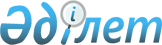 О предоставлении помещений для проведения встреч кандидатов с избирателями на договорной основе в период проведения выборов на территории Мунайлинского района
					
			Утративший силу
			
			
		
					Постановление акимата Мунайлинского района Мангистауской области от 02 июля 2013 года № 140-қ. Зарегистрировано Департаментом юстиции Мангистауской области 05 июля 2013 года № 2262. Утратило силу постановлением акимата Мунайлинского района Мангистауской области от 27 мая 2019 года № 98-қ
      Сноска. Утратило силу постановлением акимата Мунайлинского района Мангистауской области от 27.05.2019 № 98-қ (вводится в действие по истечении десяти календарных дней после дня его первого официального опубликования).

      Примечание РЦПИ.

      В тексте документа сохранена пунктуация и орфография оригинала.
      В соответствии с пунктом 4 статьи 28 Конституционного Закона Республики Казахстан от 28 сентября 1995 года "О выборах в Республике Казахстан", акимат района ПОСТАНОВЛЯЕТ:
      Сноска. Преамбула с изменениями, внесенными постановлением Мунайлинского районного акимата Мангистауской области от 03.09.2014 № 280-қ(вводится в действие по истечении десяти календарных дней после дня его первого официального опубликования)


      1. Согласно приложению настоящего постановления предоставить помещений для проведения встреч кандидатов с избирателями на договорной основе в период проведения выборов на территории Мунайлинского района.
      2. Государственное учреждение "Аппарат акима Мунайлинского района" (Билялов Б.) обеспечить публикацию настоящего постановления на официальном сайте районного акимата после его государственной регистрации в департаменте Юстиции Мангистауской области.
      3. Контроль за исполнением настоящего постановления возложить на руководителя аппарата акима района Билялова Б.
      4. Настоящее постановление вступает в силу со дня государственной регистрации в органах юстиции и вводится в действие по истечении десяти календарных дней после его первого официального опубликования. 
      "СОГЛАСОВАНО"
      Председатель Мунайлинской
      районной избирательной комиссии
      Е.Овезов
      02 июля 2013 год Помещения, предоставляемые кандидатам для проведения встреч с избирателями на договорной основе в период проведения выборов на территории Мунайлинского района
      Сноска. Приложение 1 в редакции постановления Мунайлинского районного акимата Мангистауской области от 03.09.2014 № 280-қ(вводится в действие по истечении десяти календарных дней после дня его первого официального опубликования) 
					© 2012. РГП на ПХВ «Институт законодательства и правовой информации Республики Казахстан» Министерства юстиции Республики Казахстан
				
Аким
Е. АбиловПриложение
к постановлению акимата
Мунайлинского района
от 02 июля 2013 года № 140-қ
Наименование сел и сельских округов
Помещения для проведения встреч
Село Мангистау 
Актовый зал средней школы № 1
Сельский округ Кызылтобе
Дом культуры села Кызылтобе 
Село Баянды 
Актовый зал средней школы № 3
Сельский округ Даулет 
Актовый зал средней школы № 4 
Сельский округ Атамекен 
Актовый зал средней школы № 7 
Сельский округ Баскудык 
Актовый зал средней школы № 9 
Сельский округ Батыр
Актовый зал средней школы № 10 